С 20 по 27 сентября проходят мероприятия, посвящённые Дню русской духовности и культуры «Сияние России». В условиях пандемии большинство мероприятий пройдёт в онлайн формате.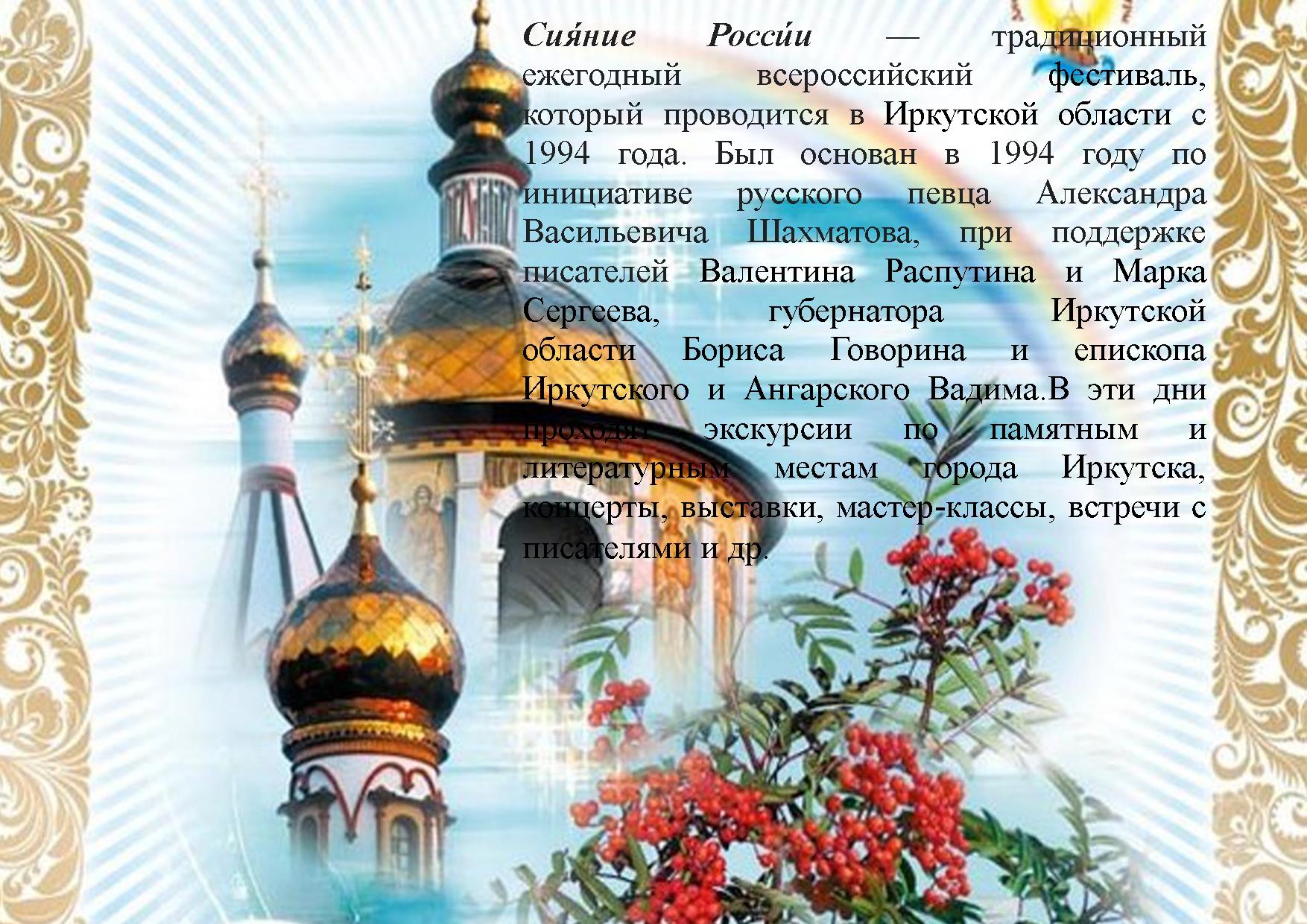 